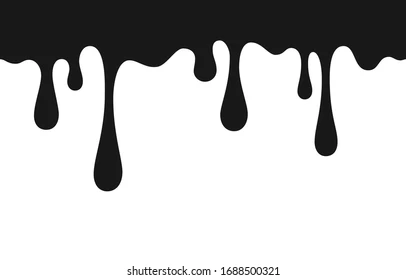 Franklin CountyHigh School Visual ArtMrs. Ragland                  emily.ragland@fcstn.netRoom S107I am excited to be expanding the art program here for highschool students! All art classes require a class fee, which is 20$. This is due within the first two weeks of school. In addition to the art fee each student needs to buy a sketch pad and wooden pencils. A fee waiver form can be picked up if your family needs help paying for class fees. This has to be filled out in addition to the free lunch form, they are not the same forms!Some of the topics we will cover include:The elements of Art:Unit 1: LineInvestigate different forms of art and artists Introduce students to Line and PatternSkills: Practice using different types of line including contour line drawings Zentangle- What is it? Create oneMaterial investigation: pencil, pen and ink, markersArt Criticism skill: Learn how to describe artArt History: Kandinsky and PicassoUnit 2: ShadingIntroduce shading and value: Learn many different techniques understand how to develop a three dimensional objectLearn about how lighting affects a drawingInvestigate how to layer different shading media and techniquesMaterial Investigation: Graphite, Charcoal, White Charcoal, Pens, ErasersArt Criticism Skill:Learn how to analyze artArt History:O’KeefeUnit 3: ColorIntroduce color: make a color wheel, study how different colors make us feelIntroduce space: learn how artists manipulate space using concepts such as perspective and positive and negative space. Skills: use color schemes and use of space to evoke a feeling or influence viewerMaterial investigation: Tempera Cakes and Oil PastelsArt Criticism Skill: Learn how to interpret artArt History: Van Gogh, KandinskyUnit 4: Artist use art to express themselvesLearn about symbolism and surrealism in artIntroduce value and emphasisInvestigate how artists use art to explain things about themselvesLearn how to create value using many different techniquesLearn how to draw a faceSkills: Use different media to draw a face, and then a self portrait, use symbolism and personally relevant material to create artMaterial Investigation: Use charcoal to create value, choose your own media to create a symbolic self portrait or pop artArt History: Andy Warhol, Salvador DaliArt Criticism Skill: Learn how to judge whether or not art is successful based on art evidenceTennessee Fine Art Academic Standards that will be covered:Generate and conceptualize artistic ideas and work.  Organize and Develop Ideas and work.  Refine and Complete artistic work.  Analyze, Interpret, and complete work for presentation.  Convey meaning through the presentation of artistic work.  Interpret intent and meaning of artistic work.  Apply criteria to evaluate artistic work.  Relate personal material and knowledge to make work.  Relate artistic ideas with societal, cultural, and historical context.Grading Policy:Every day the student will receive a daily grade for participation, effort, following directions, being respectful, being responsible, and cleaning up after themselves. Studio projects will be graded subjectively according to the rubric for each assignment. Students will complete short writing and drawing investigations in their sketchbooks daily, and a grade will be given at the end of the semester for participationExtra credit will be given to students bringing proof of visiting art shows.( School Wide) Late work policy, 20% deduction in late work.Rules:When the art teacher is talking...ListenFollow all directionsUse tools and supplies properlyKeep hands, feet, and objects to yourselfConstructive criticism onlyReturn to your seat after clean upKeep cell phones put up, out of sight!